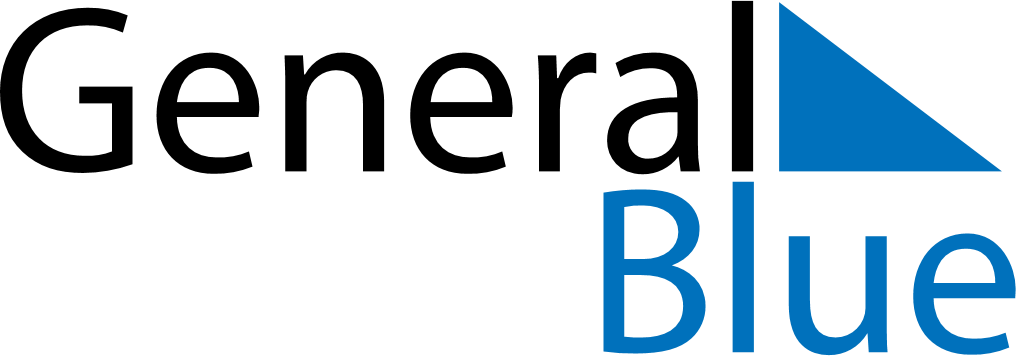 July 2025July 2025July 2025Costa RicaCosta RicaMondayTuesdayWednesdayThursdayFridaySaturdaySunday123456789101112131415161718192021222324252627Guanacaste Day28293031